https://www.uvzsr.sk/index.php?option=com_content&view=article&id=4991:podpora-samorehabilitacie-po-chorobe-suvisiacej-s-covid-19-priruka-who-europe&catid=250:koronavirus-2019-ncov&Itemid=153Podpora samorehabilitácie po chorobe súvisiacej s COVID-19 (príručka WHO Europe) 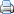 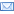 Štvrtok, 20. január 2022 10:10 Príručka Regionálneho úradu WHO pre Európu obsahuje základné cvičenia a rady pre dospelých, ktorí mali vážne zdravotné problémy a boli prijatí do zdravotníckeho zariadenia s ochorením COVID-19. 
V príručke nájdete informácie o nasledujúcich oblastiach:Zvládanie dýchavičnosti a dychovej nedostatočnosti,cvičenie po prepustení z nemocnice,riešenie problémov s hlasom,riešenie problémov s jedením, pitím a prehĺtaním,riešenie problémov s pozornosťou, pamäťou a jasným myslením,zvládanie každodenných aktivít,riešenie problémov so stresom a zmenami nálad,kedy kontaktovať zdravotníckeho pracovníka.
Váš lekár alebo zdravotnícky pracovník vám môže v tejto príručke vyznačiť cvičenia, ktoré sú pre vás vhodné. Cvičenia a rady z nej by však nemali nahrádzať váš osobný cvičebný program alebo ďalšie rady, ktoré vám poskytli zdravotnícki pracovníci pri odchode zo zdravotníckeho zariadenia. Rodina a priatelia vám môžu pomôcť v procese zotavovania a preto je dôležité, aby ste im túto príručku ukázali.

(Príručku otvoríte kliknutím na obrázok)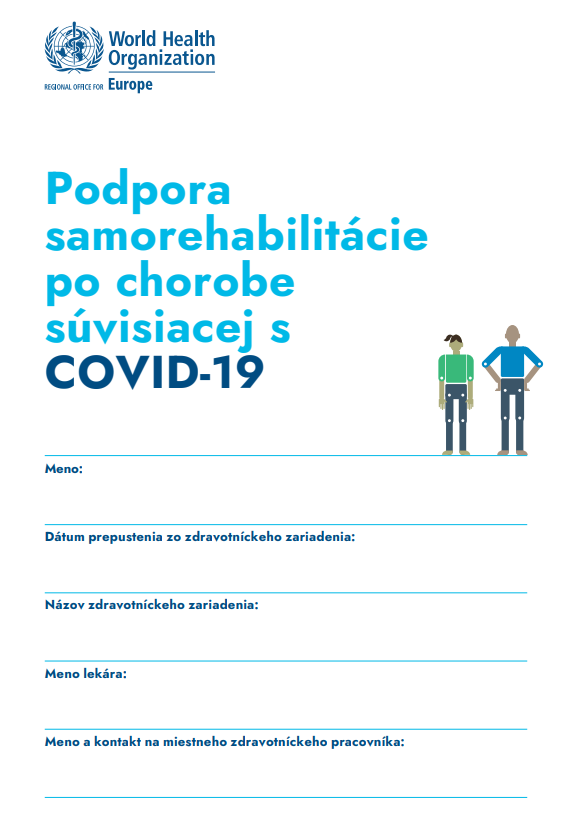 